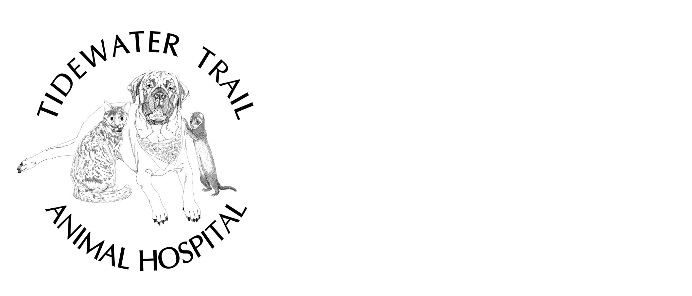 Anesthesia Consent FormYour Name_______________________ Pet’s name___________________Phone number____________________ Address____________________________________________Email____________________________I do hereby give my consent to Tidewater Trail Animal Hospital to sedate or anesthetize my pet. I understand that with any anesthetic procedure there is a small but very real risk of complications, including death. I understand that Tidewater Trail Animal Hospital will take appropriate precautions including, but not limited to preanesthetic bloodwork to minimize the risk of these complications.Signature of owner/agent: ________________________ date: ___________________